   臺南市關廟區公所107年度推動災害防救教育宣導執行成果活動名稱：關廟區107年歡樂慶元宵暨防災宣導活動活動名稱：關廟區107年歡樂慶元宵暨防災宣導活動宣導單位：關廟區公所宣導地點：山西宮廣場宣導時間：107年3月2日宣導人數：2000人                        成果照片                        成果照片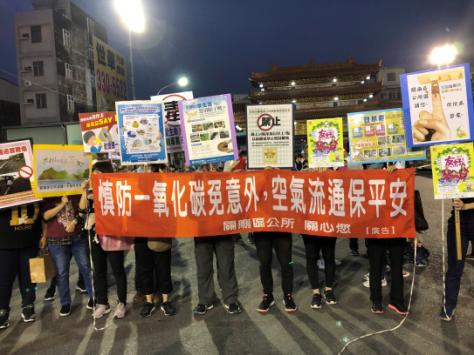 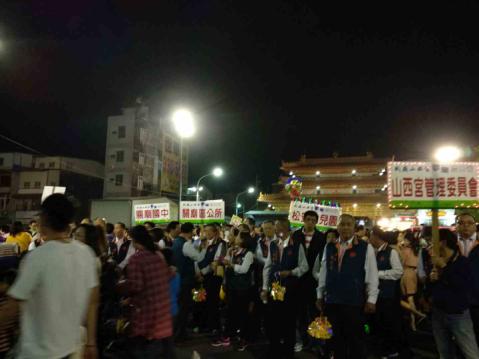 